АННОТАЦИЯ Учебная дисциплина «Управленческая экономика»По направлению подготовки  38.04.02 «Магистр менеджмента»Профиль «магистерская программа» «Управление проектом»Форма обучения ОчнаяАННОТАЦИЯ Учебная дисциплина «Методы исследований в менеджменте»По направлению подготовки  38.04.02 «Магистр менеджмента»Профиль «магистерская программа» «Управление проектом»Форма обучения ОчнаяАННОТАЦИЯ Учебная дисциплина «Современный стратегический анализ»По направлению подготовки  38.04.02 «Магистр менеджмента»Профиль «магистерская программа» «Управление проектом»Форма обучения ОчнаяАННОТАЦИЯ Учебная дисциплина «Корпоративные финансы»По направлению подготовки  38.04.02 «Магистр менеджмента»Профиль «магистерская программа» «Управление проектом»Форма обучения ОчнаяАННОТАЦИЯ Учебная дисциплина «Теория организации и организационное поведение»По направлению подготовки  38.04.02 «Магистр менеджмента»Профиль «магистерская программа» «Управление проектом»Форма обучения ОчнаяАННОТАЦИЯУчебная дисциплина «Правовые аспекты управленческой деятельности»По направлению подготовки  38.04.02 «Магистр менеджмента»Профиль «магистерская программа» «Управление проектом»Форма обучения ОчнаяАННОТАЦИЯ Учебная дисциплина «Иностранный язык»По направлению подготовки  38.04.02 «Магистр менеджмента»Профиль «магистерская программа» «Управление проектом»Форма обучения ОчнаяАННОТАЦИЯ Учебная дисциплина «Информационные технологии в менеджменте»По направлению подготовки  38.04.02 «Магистр менеджмента»Профиль «магистерская программа» «Управление проектом»Форма обучения ОчнаяАННОТАЦИЯ Учебная дисциплина «Управленческие решения»По направлению подготовки  38.04.02 «Магистр менеджмента»Профиль «магистерская программа» «Управление проектом»Форма обучения ОчнаяАННОТАЦИЯ Учебная дисциплина «Стратегический менеджмент»По направлению подготовки  38.04.02 «Магистр менеджмента»Профиль «магистерская программа» «Управление проектом»Форма обучения ОчнаяАННОТАЦИЯ Учебная дисциплина «Организация бизнеса»По направлению подготовки  38.04.02 «Магистр менеджмента»Профиль «магистерская программа» «Управление проектом»Форма обучения ОчнаяАННОТАЦИЯ Учебная дисциплина «Управление проектами»По направлению подготовки  38.04.02 «Магистр менеджмента»Профиль «магистерская программа» «Управление проектом»Форма обучения ОчнаяАННОТАЦИЯ Учебная дисциплина «Операционный менеджмент»По направлению подготовки  38.04.02 «Магистр менеджмента»Профиль «магистерская программа» «Управление проектом»Форма обучения ОчнаяАННОТАЦИЯ Учебная дисциплина «Управление развитием и изменениями»По направлению подготовки  38.04.02 «Магистр менеджмента»Профиль «магистерская программа» «Управление проектом»Форма обучения ОчнаяАННОТАЦИЯ Учебная дисциплина «Корпоративная культура»По направлению подготовки  38.04.02 «Магистр менеджмента»Профиль «магистерская программа» «Управление проектом»Форма обучения ОчнаяАННОТАЦИЯ Учебная дисциплина «Бережливое производство»По направлению подготовки  38.04.02 «Магистр менеджмента»Профиль «магистерская программа» «Управление проектом»Форма обучения ОчнаяАННОТАЦИЯ Учебная дисциплина «История и методология науки»По направлению подготовки  38.04.02 «Магистр менеджмента»Профиль «магистерская программа» «Управление проектом»Форма обучения ОчнаяАННОТАЦИЯ Учебная дисциплина «Организация исследовательской деятельности»По направлению подготовки  38.04.02 «Магистр менеджмента»Профиль «магистерская программа» «Управление проектом»Форма обучения ОчнаяАННОТАЦИЯ Учебная дисциплина «Современные проблемы менеджмента»По направлению подготовки  38.04.02 «Магистр менеджмента»Профиль «магистерская программа» «Управление проектом»Форма обучения ОчнаяАННОТАЦИЯ Учебная дисциплина «Методика научных исследований»По направлению подготовки  38.04.02 «Магистр менеджмента»Профиль «магистерская программа» «Управление проектом»Форма обучения ОчнаяАННОТАЦИЯУчебная дисциплина «Государственное и муниципальное управление»По направлению подготовки  38.04.02 «Магистр менеджмента»Профиль «магистерская программа» «Управление проектом»Форма обучения ОчнаяАННОТАЦИЯ Учебная дисциплина «Управление малым и средним бизнесом»По направлению подготовки  38.04.02 «Магистр менеджмента»Профиль «магистерская программа» «Управление проектом»Форма обучения ОчнаяАННОТАЦИЯ Учебная дисциплина «Управление проектами регионального развития»По направлению подготовки  38.04.02 «Магистр менеджмента»Профиль «магистерская программа» «Управление проектом»Форма обучения ОчнаяАННОТАЦИЯ Учебная дисциплина «Управление персоналом проекта»По направлению подготовки  38.04.02 «Магистр менеджмента»Профиль «магистерская программа» «Управление проектом»Форма обучения ОчнаяАННОТАЦИЯ Учебная дисциплина «Планирование и управление бизнес-процессами»По направлению подготовки  38.04.02 «Магистр менеджмента»Профиль «магистерская программа» «Управление проектом»Форма обучения ОчнаяАННОТАЦИЯ Учебная дисциплина «Управление конфликтами»По направлению подготовки  38.04.02 «Магистр менеджмента»Профиль «магистерская программа» «Управление проектом»Форма обучения ОчнаяАННОТАЦИЯ Учебная дисциплина «Управленческий анализ деятельности»По направлению подготовки  38.04.02 «Магистр менеджмента»Профиль «магистерская программа» «Управление проектом»Форма обучения ОчнаяАННОТАЦИЯУчебная дисциплина «Организация продаж»По направлению подготовки  38.04.02 «Магистр менеджмента»Профиль «магистерская программа» «Управление проектом»Форма обучения ОчнаяАННОТАЦИЯ Учебная дисциплина «Управление качеством»По направлению подготовки  38.04.02 «Магистр менеджмента»Профиль «магистерская программа» «Управление проектом»Форма обучения ОчнаяЦель изучения дисциплиныФормирование у студентов умения использовать экономические понятия и методы анализа при выработке и принятии управленческих решений.Компетенция, формируемая в результате освоения дисциплиныПК-3 - способностью использовать современные методы управления корпоративными финансами для решения стратегических задач;ПК-7 - способностью обобщать и критически оценивать результаты исследований актуальных проблем управления, полученные отечественными и зарубежными исследователями.Знания, умения и навыки, получаемые в процессе изучения дисциплиныЗнать:предмет, сферу исследования, метод, основные функции и специфику дисциплины; основные термины и категории.Уметь:анализировать конкретную экономическую ситуацию и объяснять процессы, происходящие в рыночной экономике;учитывать основные положения теории рыночной экономики в процессе принятия управленческих решений;обосновывать принятие грамотных и мотивированных управленческих решений, опираясь на законы, правила, расчеты и модели, изучаемые в рамках данной дисциплины.Владеть:навыками разрабатывать программы организационного развития и изменений и обеспечивать их реализацию; методами экономического анализа поведения экономических агентов и рынков в глобальной среде; навыками оценки производственного потенциала предприятия, факторам роста производства и реализации на товарных рынках. Краткая характеристикаучебной дисциплины (основные блоки и темы)Тема 1. Основы управленческой экономикиТема 2. Использование теории спроса и предложения для прогнозирования рыночной ситуацииТема 3. Производственный процесс и издержкиТема 4. Оптимизация деятельности компанииТема 5. Экономическая сущность отраслиТема 6. Управление компанией, действующей на рынке совершенной и несовершенной конкуренцииТема 7. Теория игр применительно к олигополииТема 8. Ценовые стратегии для компаний с рыночной мощьюТема 9. Государственное регулирование и принятие управленческих решенийФорма итогового контроля знанийДля контроля усвоения студентами данной дисциплины учебным планом предусмотрен экзамен по итогам 1 семестра, который проводится в форме устного опроса и итогового теста.Цель изучения дисциплиныПолучение студентами теоретических знаний и приобретение практических навыков в отношении методов, применяемых в исследованиях проблем менеджмента.Компетенция, формируемая в результате освоения дисциплиныПК-4 - способность использовать количественные и качественные методы для проведения прикладных исследований и управления бизнес-процессами, готовить аналитические материалы по результатам их применения;ПК-7 – владение методами стратегического анализа;ПК-8 - способностью представлять результаты проведенного исследования в виде научного отчета, статьи или доклада.Знания, умения и навыки, получаемые в процессе изучения дисциплиныЗнать:основные понятия, методы и инструменты количественного и качественного анализа процессов управления.Уметь: выявлять перспективные направления научных исследований, обосновывать актуальность, теоретическую и практическую значимость исследуемой проблемы, формулировать гипотезы, проводить эмпирические и прикладные исследования; обрабатывать эмпирические и экспериментальные данные; проводить количественное прогнозирование и моделирование управления бизнес-процессами.Владеть: методологией и методикой проведения научных исследований; навыками самостоятельной научной и исследовательской работы; навыками количественного и качественного анализа для принятия управленческих решений.Краткая характеристикаучебной дисциплины (основные блоки и темы)Тема 1. Исследования и их роль в развитии организацииТема 2. Системный анализ в исследовании управленияТема 3. Методологические основы проведения исследования систем управленияТема 4. Методы исследования систем управленияТема 5. Организационные основы исследовательской деятельности в управленииФорма итогового контроля знанийДля контроля усвоения студентами данной дисциплины, учебным планом предусмотрен экзамен, который проводится в форме устного опроса.Цель изучения дисциплиныФормирование у студента комплекса знаний по теоретическим основам и приобретение практических навыков по вопросам стратегического анализа, что предполагает владение методикой стратегического анализа внешней и внутренней среды организации, диагностики состояния компании, разработки стратегии по поддержанию и развитию конкурентных преимуществ.Компетенция, формируемая в результате освоения дисциплиныПК-2 – способность разрабатывать корпоративную стратегию;ПК-7 – владением методами стратегического анализа;ПК-8 – способность готовить аналитические материалы для управления бизнес-процессами и оценки их эффективности.Знания, умения и навыки, получаемые в процессе изучения дисциплиныЗнать:почему и для чего надо проводить стратегический анализ внешней и внутренней среды организации; как устроена идеальная трехуровневая система сценарного моделирования для современной организации; в чем заключается стратегичность и эффективность сценарного моделирования; о проблемах и особенностях конкуренции на отечественном рынке; механизм разработки стратегических решений;Уметь: проводить PEST-анализ внешней среды организации; SWOT-анализ как первичный стратегический анализ организации; проводить системный CNW-анализ внутренней среды; осуществлять в организации циклическое сценарное моделирование;осуществлять анализ стратегических групп конкурентов и конкурентной ситуации в отрасли;Владеть: навыками управления конкурентоспособностью; навыками работы с научной, нормативной, справочной литературой, чтобы получить информацию необходимую как для выбора стратегии и стратегического планирования, так и для оценки успешности реализации стратегии; навыками обобщения и использования передового опыта в проведении ситуационного анализа и моделирования.Краткая характеристикаучебной дисциплины (основные блоки и темы)Тема 1. Основы стратегического анализаТема 2. Стратегический анализ отрасли и конкуренцииТема 3. Анализ конкурентного преимуществаТема 4. Отраслевой стратегический анализФорма итогового контроля знанийДля контроля усвоения студентами данной дисциплины, учебным планом предусмотрен зачет с оценкой, который проводится в форме устного опроса.Цель изучения дисциплины•	формирование у студентов теоретических основ и практических навыков в области организации и управления финансами корпораций (организаций), разработки экономически эффективных финансовых и инвестиционных решений; •	усвоение понятий, процессов и взаимодействий функционирования хозяйствующих субъектов.Компетенция, формируемая в результате освоения дисциплиныПК-2 - способностью разрабатывать корпоративную стратегию, программы организационного развития и изменений и обеспечивать их реализацию;ПК-3 - способностью использовать современные методы управления корпоративными финансами для решения стратегических задач.Знания, умения и навыки, получаемые в процессе изучения дисциплиныЗнать:специальную финансовую терминологию и лексику;теоретические и методологические основы управления корпоративными финансами в рыночной экономике;источники формирования и направления использования финансовых ресурсов предприятий; принципы разработки и реализации дивидендной политики;методологические основы и финансовые аспекты реструктуризации бизнеса.Уметь:производить оценку стоимости источников финансирования;формировать структуру капитала, направленную на достижение стратегических и тактических целей организации; анализировать финансовые риски; разрабатывать дивидендную политику, в наибольшей степени удовлетворяющую современному состоянию компании и внешним условиям ведения бизнеса;осуществлять разработку и оценку проектов по реструктуризации бизнеса;использовать ПЭВМ и соответствующее программное обеспечение для решения типовых задач.Владеть:методикой проведения оценки стоимости источников финансирования;навыками формирования структуры капитала, направленной на достижение стратегических и тактических целей организации; инструментами анализа финансовых рисков; методологией разработки дивидендной политики, в наибольшей степени удовлетворяющей современному состоянию компании и внешним условиям ведения бизнеса;навыками использования ПЭВМ и соответствующего программного обеспечения для решения типовых задач.Краткая характеристикаучебной дисциплины (основные блоки и темы)Тема 1. Сущность финансов организацииТема 2. Особенности организации финансов предприятий различных отраслей и разных организационно-правовых формТема 3. Финансы организаций малого бизнесаТема 4. Доходы по основным видам деятельностиТема 5. Расходы по основным видам деятельностиТема 6. Затраты предприятияТема 7. Прогнозирование себестоимости и цены единицы продукцииТема 8. Методы планирования прибылиФорма итогового контроля знанийДля контроля усвоения студентами данной дисциплины учебным планом предусмотрен экзамен по итогам 2 семестра, который проводится в форме устного опроса.Цель изучения дисциплиныОсвоение студентами теоретико-методологической базы организационных систем управления и основ организационного поведения в целях повышения эффективности управленческой деятельности и применение полученных знаний на практике в современной компании.Компетенция, формируемая в результате освоения дисциплиныПК-1 – способность управлять организациями, подразделениями, группами (командами) сотрудников, проектами и сетями;ПК-2 – способность разрабатывать корпоративную стратегию; ПК-4 – способность разрабатывать программы организационного развития и изменений и обеспечивать их реализацию.Знания, умения и навыки, получаемые в процессе изучения дисциплиныЗнать:роль теории организаций и ее взаимосвязь с другими разделами экономической и управленческой науки; основные законы и принципы теории организации; функции, цели, эффективность и разновидности структурных подходов при исследовании организаций; методологические и теоретические основы анализа организационных отношений, процессы организационно-экономического развития сложных социальных систем; основы управления поведением в организации; особенности организационного поведения в международных компаниях;методологические основы формирования эффективных групп и команд; роль стимулирования, коммуникаций, организационной культуры в управлении поведением людей в организации;Уметь: использовать методологические и теоретические основы анализа организационных отношений, процессов организационно-экономического развития сложных социальных систем при проектировании организационных структур управления на предприятии;анализировать проблемы предприятий и их комплексов с точки зрения организационных отношений; применять системный подход при изучении функционирования и при прогнозировании будущего организации; корректно ставить и предлагать направления и методы решения задач организации на предприятии; применять на практике к конкретным предприятиям модели организации и специфицировать соответствующие их характеристики; прогнозировать поведение индивидов в организации, в том числе в многонациональных компаниях; эффективно применять инструменты управления организационным поведением;управлять поведением людей в организации, а также находить пути повышения эффективности их деятельности;Владеть: методами реализации основных управленческих функций (принятие решений, организация, мотивирование и контроль) в международных компаниях; современными технологиями эффективного влияния на индивидуальное и групповое поведение в международной организации; технологиями анализа проблем современной компании и прогнозирования будущего организации.Краткая характеристикаучебной дисциплины (основные блоки и темы)Тема 1. Основные понятия теории организацииТема 2. Организации как результат организационного процессаТема 3. Законы организацииТема 4. Элементы и процессы организационной деятельностиТема 5. Теоретические основы организационного поведенияФорма итогового контроля знанийДля контроля усвоения студентами данной дисциплины, учебным планом предусмотрен экзамен, который проводится в форме устного опроса.Цель изучения дисциплиныФормирование у будущих магистрантов в области управления теоретических знаний и практических навыков в области правового регулирования управленческих отношений, а также формирование умения правильно применять полученные правовые знания в хозяйственной и коммерческой деятельности в условиях рыночной экономики.Компетенция, формируемая в результате освоения дисциплиныПК-1 - способностью управлять организациями, подразделениями, группами (командами) сотрудников, проектами и сетями;ПК-4 - способностью использовать количественные и качественные методы для проведения прикладных исследований и управления бизнес-процессами, готовить аналитические материалы по результатам их применения.Знания, умения и навыки, получаемые в процессе изучения дисциплины Знать:Основы теории права и отраслевые особенности правового регулирования управленческой деятельности;Задачи и методы правового регулирования управленческой деятельности;Возможности и ограничения при реализации полномочий руководителей организаций как вида профессиональной деятельности;Методы оценки правомерности управленческих решений;Уметь:Использовать оптимальные методы правового регулирования управленческой деятельности.Использовать правовые методы разрешения конфликтных ситуаций.Применять правовые методы для защиты интересов возглавляемой организации.Юридически грамотно излагать в письменной и устой форме  юридическую позицию в ходе реализации управленческих решений;Владеть:Навыками применения  и соблюдения действующего российского законодательства, обеспечения правомерного поведения лиц, с которыми он взаимодействует в рамках профессиональной деятельности.Навыками самостоятельной работы по сбору и обработки информации в правовой сфере, как с бумажных, так и электронных носителей, изучения действующего законодательства Российской Федерации и практику его применения; Навыками обобщения и анализа возникающих в процессе управленческой деятельности правовых отношений.навыками установления фактов правонарушений, определения мер ответственности, необходимых мер к восстановлению нарушенных прав участников управленческих, гражданско-правовых и трудовых отношений.Краткая характеристикаучебной дисциплины (основные блоки и темы)Тема 1. Право как инструмент регулирования управленческой деятельности. Конституционные и административно-правовые аспекты управленческой деятельностиТема 2. Структура и содержание управленческих правоотношений. Специфика правоотношений в сфере государственного и муниципального управления Тема 3. Правовое регулирование управленческой деятельности в предпринимательстве Тема 4. Правовое регулирование управленческой деятельности в сфере трудаФорма итогового контроля знанийДля контроля усвоения студентами данной дисциплины учебным планом предусмотрен зачет по итогам 4 семестра, который проводится в форме устного опроса.Цель изучения дисциплины•	формирование и развитие высокой иноязычной коммуникативной компетенции у студентов;•	введение студентов в социальную среду и формирование способности быстро и успешно адаптироваться и  общаться в социальной среде;•	формирование и развитие высокой социо-культурной составляющей;•	формирование и развитие высокой межкультурной составляющей.Компетенция, формируемая в результате освоения дисциплиныОПК-1 - готовность к коммуникации в устной и письменной формах на русском и иностранном языках для решения задач профессиональной деятельности;ОПК-2 - готовность руководить коллективом в сфере своей профессиональной деятельности, толерантно воспринимая социальные, этнические, конфессиональные и культурные различия.Знания, умения и навыки, получаемые в процессе изучения дисциплиныЗнать:о процессах глобализации, вестернизации, американизации  и их влиянии на микроэкономику региона;о процессе антиглобализации, системе Бретона Вудз в рамках теории макроэкономики и мировой экономики; о современных политических и культурных событиях между Россией и странами Европы, направленных на развитие и укрепление дружеских отношений;о глобальных компаниях РФ, США, Европы, в том числе, Нидерландов; о глобальных проектах международного бизнес сотрудничества;термины, устойчивые терминологические клише, различные виды аббревиации, встречающиеся в текстах о глобальном бизнесе;Уметь: использовать иностранный язык в профессиональной деятельности в поликультурном/ многонациональном мире; эффективно общаться с носителями разных культур и быть толерантными к другому менталитету; находить нужную информацию в профессионально ориентированном тексте на английском языке, пользуясь современными стратегиями и техниками просмотрового и поискового чтения; осуществлять лексические и грамматические трансформации с английского на русский и с русского на английский языки; строить обобщающие высказывания, сделать вывод, высказать свою точку зрения, подтвердить фактами из текста правильность своего мнения на основе предложенного текста; выделить основную и второстепенную информацию в тексте, разделить текст на смысловые куски и фрагменты; выделить ключевые слова, предложения, мысли; изложить письменно обобщающую, основную или необходимую для конкретной ситуации информацию, составить план к тексту, сформулировать тезисы;составить реферат; работать со справочной иноязычной литературой и словарями; подобрать необходимую информацию, проанализировать её значимость и составить устную презентацию о любой глобальной компании, её целях, деятельности, конкурентах и  партнерах; о  глобальном бизнес проекте с участием нескольких стран; аргументированно ответить на вопросы по содержанию  презентации; эффективно работать в одной команде с зарубежными профессионалами – с людьми  другой языковой  культуры и ментальности. Владеть: ​ навыками выражения своих мыслей и мнения в межличностном и деловом общении на иностранном языке; навыками извлечения необходимой информации из оригинального текста на иностранном языке по проблемам экономики и бизнеса; навыками публичной речи, аргументации, ведения дискуссии. Краткая характеристикаучебной дисциплины (основные блоки и темы)Семестр 11. ГлобализацияТема 1.  Глобализация, вестернизация, американизацияТема 2. Антиглобализация (система Бреттона Вудз / the Bretton Woods System) Тема 3.  2013 год – год, посвященный отношениям России и Нидерландов. Домик-музей русского царя Петра Великого в Заандаме (русские корни в Голландии)Тема 4. Современный дизайн и архитектура (сочетание старого и новых стилей)2. Мировые глобальные компанииТема 1. Известные глобальные компании Америки, Европы: MediaMarkt (Германия),Coca-Cola (США)Тема 2. Первая мега корпорация в мире – Dutch East Indian Company. Глобализация и локализацияТема 3. Амстердам – столица Нидерландов, город основания первой глобальной компанииТема 4. Золотой век для Нидерландов (17 век). Голландские художники 17 века. Музеи Нидерландов. Картины как процветающий бизнес в 17 веке3. Глобальные компании РФНорильск Никель, ГазПром, Луккойл, Роснефть и т.д.Семестр 24. Россия-НидерландыТема 1. Глобальные компании   Нидерландов, действующие на территории РФТема 2. Экономические отношения России и Нидерландов. Анализ и обсуждение показателей: структура ВВП, население, инфраструктура, экономика, индекс коррупции, экспорт-импортТема 3. Поликультурализм или проблема многонациональности в Нидерландах. Точки зрения людей разных национальностей на Нидерланды. Европейский и голландский менталитетыТема 4. Нидерланды – страна   воды. Управление водными ресурсами – water management. Oсушение земель, отвоёвывание земли у моря, строительство на этих землях5. Глобальные компании НидерландовТема 1. Глобальные компании Нидерландов: Boskalis, Mammoet, Smit International, Ballast Nedam, Port of Rotterdam, BAMТема 2. Зарубежные глобальные компании, зарегистрированные на территории Нидерландов (шведская компания ИКЕЯ)Тема 3. Проблема плотности населения в Голландии. Полдеринг. Компании, работающие в названном секторе. Проект компании «Боскалис» в Санкт-Петербурге.Семестр 36. Глобальное бизнес  сотрудничество (совместные проекты). Глобальное видение бизнес проблем	Тема 1. Подъем российской подводной лодки «Курск»Тема 2. Трубопровод  (для нефти и газа) «Северный поток»Тема 3. Проблема наводнений и ликвидация их последствий. Европа: Нидерланды (17 век, 1953 г., 20-21 век). Масланткеринг – водный барьер, входящий в комплекс сооружений проекта «Дельта»; Германия, Бельгия, Франция;США (21 век),  Новый Орлеан; РФ – август-сентябрь 2013, Дальний ВостокТема 4. Евротоннель (Eurotunnel-Channel tunnel) – Седьмое  чудо света: Франция, Великобритания, Нидерланды: (15.12.1987 – 06.05.1994)Тема 5. Российско-голландский проект: строительство терминала для принятия российской нефти сырца из Урала, Ямала, а также нефтеперерабатывающего завода в Роттердаме. Проект Российской компании «Сумма Капита/Summa Capital Group» и голландских компаний «Витол/VITOL» и «Порт Роттердама». Инновации в логистике7. МенеджментТема 1. Женщины в бизнесе.Тема 2.Основы менеджмента: личные качества менеджера; функции менеджера; принципы, на которых основана деятельность  менеджера. Тема 3. Кейс: «Проблема с курильщиками на производстве»Тема 4. Система образования в Нидерландах. Erasmus University: School of Management in Rotterdam/Школа менеджмента в Роттердаме. Рейтинг SMR в Европе и в мире, методы обучения.Цель изучения дисциплиныДать магистрам целостное представление об информации, информационных системах и технологиях, их роли в развитии общества. Раскрыть возможности технических и программных средств персональных компьютеров и выработать устойчивые навыки работы в среде базовых информационных технологий.Компетенция, формируемая в результате освоения дисциплиныОК-3 – готовность к саморазвитию, самореализации, использованию творческого потенциала;ПК- 3 – способность разрабатывать учебные программы и методическое обеспечение управленческих дисциплин, а также применять современные методы и методики в процессе их преподавания.Знания, умения и навыки, получаемые в процессе изучения дисциплиныЗнать:иметь представление о современных информационных технологиях на персональном компьютере и их системной интеграции, назначении и основные правила использования Internet-технологий,возможности технических и программных средств персональных компьютеров для профессиональной деятельности;Уметь: собирать данные для анализа из различных пакетов MS Office,использовать интегрированных возможностей офисных программ, осуществлять математические вычисления средствами MS Office, использование Интернет-технологии для создания электронных документов;Владеть:навыками построения больших документов,методами анализа данных,средствами построения электронных презентаций,навыками схематизации информации.Краткая характеристикаучебной дисциплины (основные блоки и темы)Тема 1. Построение схемТема 2. Описание процессовТема 3. Разработка презентацийТема 4. Форматирование документаТема 5. Большие документы Тема 6. Мастер функций Тема 7. Многостраничные книгиТема 8. Облачные хранилищаТема 9. Коллективная работа в сетиТема 10. Исследовательская деятельность в сетиТема 11. Сводные таблицы и фильтрацияТема 12. Диспетчер сценариевТема 13. Поиск решения и подбор параметра Тема 14. Создание проекта Тема 15. Оптимизация проектаФорма итогового контроля знанийДля контроля усвоения студентами данной дисциплины,  учебным планом предусмотрен зачет, который проводится в форме устного опроса.Цель изучения дисциплиныПолучение студентами знаний и навыков, необходимых для принятия и реализации решений по управлению предприятиями, действующими в различных областях экономики, их структурными подразделениями и группами работников в конкретных экономических условиях с учетом существующего отечественного и зарубежного опыта.Компетенция, формируемая в результате освоения дисциплиныОК-1 – способность к абстрактному мышлению, анализу, синтезу;ПК-1 - способность управлять организациями, подразделениями, группами (командами) сотрудников, проектами и сетями.Знания, умения и навыки, получаемые в процессе изучения дисциплиныЗнать:понятие и сущность управленческих решений; функции управленческого решения; методологию, технологию и организацию процесса разработки и принятия управленческих решений; специфику контроля за реализацией управленческих решений;Уметь: рассчитать показатели эффективности различных вариантов управленческого решения и выбрать оптимальный вариант; оценить неопределенность среды и уровень риска при принятии решений; выбрать оптимальный способ принятия решения; оценить качество управленческих решений на основе актуальных критериев и нормативных актов;Владеть:навыками самостоятельного овладения новыми знаниями в данной сфере, используя современные образовательные технологии.Краткая характеристикаучебной дисциплины (основные блоки и темы)Тема 1. Методология разработки управленческого решенияТема 2. Технология разработки управленческих решенийТема 3. Разработка управленческих решений в условиях неопределенности и рискаТема 4. Организация и контроль исполнения управленческих решений, система ответственностиФорма итогового контроля знанийДля контроля усвоения студентами данной дисциплины, учебным планом предусмотрен зачет, который проводится в форме устного опроса.Цель изучения дисциплиныФормирование у студентов понимания того, как с помощью стратегии обеспечить стабильный рост и экономическое развитие производственно-хозяйственных систем (ПХС).  Компетенция, формируемая в результате освоения дисциплиныПК-2 – способность разрабатывать корпоративную стратегию, программы организационного развития и изменений и обеспечивать их реализацию;ПК-3 - способность использовать современные методы управления корпоративными финансами для решения стратегических задач;ПК-7 – владение методами стратегического анализа.Знания, умения и навыки, получаемые в процессе изучения дисциплиныЗнать:ключевые этапы стратегического управления; факторы, определяющие стратегию компании; основные организационные уровни разработки стратегии; методическое обеспечение принятия стратегических решений в бизнес и реализации;основные тенденции развития и устройства сферы стратегического менеджмента;Уметь: строить модели развития и исследовать деятельность ПСХ при различных вариантах хозяйственных условий; разрабатывать стратегические рекомендации по результатам анализа действующих фирм; производить отраслевой, ситуационный и конкурентный анализ;Владеть:методикой идентификации, оценки и разработки стратегии компании одиночного бизнеса и диверсифицированной корпорации.Краткая характеристикаучебной дисциплины (основные блоки и темы)Тема 1. Понятие и сущность стратегического менеджментаТема 2. Методологические основы стратегического менеджментаТема 3. Основные этапы стратегического менеджментаТема 4. Разработка стратегических управленческих решенийТема 5. Стратегические установки и цели организацииТема 6. Стратегический анализ. Процедура анализа и выбора стратегических позиций. Методы конкурентного анализа.Форма итогового контроля знанийДля контроля усвоения студентами данной дисциплины, учебным планом предусмотрен зачет, который проводится в форме устного опроса.Цель изучения дисциплиныФормирование знаний обучающихся в области теории и практики организации бизнеса, обучение методам оценки и управления бизнес-процессами, а также методам оценки и прогнозирования развития бизнеса. Компетенция, формируемая в результате освоения дисциплиныОК-3 - готовность к саморазвитию, самореализации, использованию творческого потенциала.ОПК-2 - готовность руководить коллективом в сфере своей профессиональной деятельности, толерантно воспринимая социальные, этнические, конфессиональные и культурные различия;ПК-1 - способность управлять организациями, подразделениями, группами (командами) сотрудников, проектами и сетями.Знания, умения и навыки, получаемые в процессе изучения дисциплиныЗнать:современные концепции организации операционной деятельности; методы реорганизации бизнес-процессов;Уметь: моделировать бизнес-процессы; находить и оценивать новые рыночные возможности и формулировать бизнес-идею;Владеть: способностью разрабатывать бизнес-планы создания и развития новых организаций (направлений деятельности, продуктов); способностью оценивать экономические и социальные условия осуществления предпринимательской деятельности.Краткая характеристикаучебной дисциплины (основные блоки и темы)Тема 1. Предпринимательство: сущность и развитие.Тема 2. Виды предпринимательской деятельности.Тема 3. Организация и развитие собственного дела.Тема 4. Индивидуальный предприниматель.Форма итогового контроля знанийДля контроля усвоения студентами данной дисциплины, учебным планом предусмотрен экзамен, который проводится в форме устного опроса.Цель изучения дисциплиныСформировать у студента целостное понимание организации и управления процессом реализации инвестиционного проекта в соответствии с приоритетами развития различных отраслей экономики.Компетенция, формируемая в результате освоения дисциплиныОК-1 - способность к абстрактному мышлению, анализу, синтезу;ОПК-3 - способность проводить самостоятельные исследования, обосновывать актуальность и практическую значимость избранной темы научного исследования;ПК-4 - способностью использовать количественные и качественные методы для проведения прикладных исследований и управления бизнес-процессами, готовить аналитические материалы по результатам их применения.Знания, умения и навыки, получаемые в процессе изучения дисциплиныЗнать:современные концепций организации операционной деятельности и быть готовым к их применению; экономические основы поведения организаций, иметь представление о различных структурах рынков; этапы разработки и осуществления, а также структуру построения проекта; типы организационных структур, применяемых в проектах, их основные параметры и принципы их проектирования; принципы целеполагания, виды и методы планирования деятельности внутри проекта;классификацию проектов и их специфические особенности;Уметь: проводить анализ конкурентной среды отрасли; рассчитывать на основе типовых методик и действующей нормативно-правовой базы экономические и социально-экономические показатели, характеризующие проект; использовать информацию, полученную в результате маркетинговых исследований; использовать источники экономической, социальной, управленческой информации; выявлять и оценивать риски проекта; оценивать наличие или отсутствие воздействия проекта на социально-экономическую и экологическую ситуацию вокруг проекта;Владеть: современными методиками расчета и анализа социально-экономических показателей, характеризующих экономические процессы и явления на микро-, мезо- и макроуровне; навыками самостоятельной работы, самоорганизации и организации выполнения поручений, особенно важными для командной работы по выполнению проекта;принципами отбора инвестиционных проектов на предприятии, оценкой жизнеспособности проекта.Краткая характеристикаучебной дисциплины (основные блоки и темы)Тема 1. Обзор управления проектамиТема 2. Программы и проектыТема 3. Улучшение возможностей управления проектами в компанииТема 4. Роли в управлении проектамиФорма итогового контроля знанийДля контроля усвоения студентами данной дисциплины, учебным планом предусмотрен экзамен, который проводится в форме устного опроса.Цель изучения дисциплины•	Подготовить специалистов, обладающих знаниями в области организации и управления промышленным производством; •	Привить студентам навыки в области организационного проектирования и деятельности по совершенствованию организации труда, производства и управления на предприятиях промышленности;•	Изучить принципы, методы и формы организации производства и управления им. Современный менеджер, работающий на производстве,  должен хорошо знать новую технику и технологию производства, уметь создавать системы управления производством, организовывать быстрое освоение производства новой техники и новой технологии с наименьшими затратами, обеспечивать достижение максимальной прибыльности и рентабельности.Компетенция, формируемая в результате освоения дисциплиныОК-1 - способность к абстрактному мышлению, анализу, синтезу;ПК-1 - способность управлять организациями, подразделениями, группами (командами) сотрудников, проектами и сетями.Знания, умения и навыки, получаемые в процессе изучения дисциплиныЗнать: основные теоретические положения современного операционного менеджмента предприятий производственной сферы и сферы услуг; современные интегрированные концепции управления производством и операциями;методы проектирования и реструктуризации организации и основных бизнес-процессов;основы проектирования и разработки новой продукции; сущность разработки операционной стратегии предприятия и ее взаимодействии с рыночной стратегией;Уметь: изучать и оценивать внешние и внутренние факторы, влияющие на конкурентоспособность; анализировать ситуации, прогнозировать, экономически оценивать и принимать конкурентоспособные, стратегические, управленческие решения в условиях неопределённости; организовывать себя и коллектив на достижение поставленных целей, выполнять функции распределителя ресурсов, диспетчера и координатора, делегировать функции и ответственность по уровням управления, организовывать стимулирование работников за реализацию концепции маркетинга (ориентации деятельности на потребителя), экономию ресурсов, достижение конкурентоспособности управляемых объектов.диагностировать и структурировать операционные проблемы организации;применять на практике теоретические принципы, методы и модели операционного менеджмента;Владеть:методами прогнозирования стратегии развития организации, эффективности и конкурентоспособности выпускаемой продукции; методами организации коллектива.Краткая характеристикаучебной дисциплины (основные блоки и темы)Тема 1. Теоритические основы организации производстваТема 2. Производственный процесс.Тема 3. Организация оперативного управления  производствомТема 4. Оперативное управление производством.Тема 5. Зарубежный опыт организации производстваФорма итогового контроля знанийДля контроля усвоения студентами данной дисциплины,  учебным планом предусмотрен экзамен, который проводится в форме устного опроса.Цель изучения дисциплиныДать системное представление о феномене организационных изменений и развития, как процессе реализации стратегии организации, развить компетенции диагностики готовности к изменениям и идентификации источников сопротивления персонала, а также управления организационными изменениями, проводимыми в рамках различных подходов (реинжиниринг бизнес-процессов, организационное развитие, локальные системные интервенции).Компетенция, формируемая в результате освоения дисциплиныОК-1 - способность к абстрактному мышлению, анализу, синтезуЗнания, умения и навыки, получаемые в процессе изучения дисциплиныЗнать:важнейшие понятия, современные концепции и подходы к системному анализу текущих процессов в организациях; связь между стратегией организации и системой моделирования бизнес-процессов;теоретико-методологические основы управления организационными изменениями;современные инструментальные методики трансформации;Уметь: оценивать степень практического и психологического воздействия процессов изменений, эффективно привлекать руководящий состав к выполнению поставленных задач;проводить анализ предрасположенности компании к изменениям;Владеть: базовыми навыками формирования команды осуществления проекта, распределения ролей факторов изменений, налаживания системы эффективных взаимоотношений с консалтинговыми организациями; техниками преодоления сопротивления со стороны персонала.Краткая характеристикаучебной дисциплины (основные блоки и темы)Тема 1. Введение в феномен «организационного изменения».Тема 2. Понятие, классификация, основные типы изменений в организации.Тема 3. Объекты изменений в организациях.Тема 4. Управление изменениями (УИ). Проблема классификации моделей УИ.Тема 5. Перспективные инструменты оптимизации организационных систем.Тема 6. Планирование преобразований в организации. Реализация изменений в организационных системах.Форма итогового контроля знанийДля контроля усвоения студентами данной дисциплины, учебным планом предусмотрен экзамен, который проводится в форме устного опроса.Цель изучения дисциплиныФормирование у студентов комплекса теоретических знаний и практических навыков в области корпоративной культуры;Дальнейшее	развитие	навыков	работы с профессиональной информацией;Развитие навыков самостоятельной и командной работы; Развитие системного, творческого и критического мышления;Развитие эффективного использования письменных и устных средств коммуникации.Компетенция, формируемая в результате освоения дисциплиныОК-2 - готовностью действовать в нестандартных ситуациях, нести социальную и этическую ответственность за принятые решения;ОПК-2 - готовность руководить коллективом в сфере своей профессиональной деятельности, толерантно воспринимая социальные, этнические, конфессиональные и культурные различия.Знания, умения и навыки, получаемые в процессе изучения дисциплиныЗнать:основные	понятия,	методы	и	инструменты количественного		и		качественного		анализа процессов управления;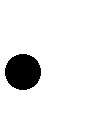 основные	элементы	процесса стратегического   управления   и   альтернативы   стратегий развития современные теории и концепции поведения  на различных уровнях организации;основные информационные технологии управления бизнес- процессами.Уметь:выявлять перспективные направления научных исследований, обосновывать актуальность, теоретическую и практическую значимость исследуемой проблемы, формулировать гипотезы, проводить эмпирические и прикладные исследования;обрабатывать эмпирические и экспериментальные данные; проводить  количественное  прогнозирование  и   моделированиеуправления бизнес-процессами.Владеть:навыками самостоятельной научной и исследовательской  работы;навыками    количественного    и    качественного    анализа    дляпринятия управленческих решенийметодикой          построения	организационно-управленческих моделейинформационными технологиями для прогнозирования и управления бизнес- процессами активными  методами преподавания управленческих дисциплин.Краткая характеристикаучебной дисциплины (основные блоки и темы)Раздел 1. Корпоративная культура как элемент управления Тема 1.1. Основные признаки корпоративной культуры.Тема 1.2. Цели, задачи, принципы, и механизм управления корпоративной культурой.Тема 1.3. Основные инструменты формирования корпоративной культурыТема 1.4. Структура корпоративной культуры (характеристики по Харрису и Морану).Тема 1.5.  Процесс развития корпоративной культуры.Раздел 2. Типы корпоративной культурыРаздел 3. Элементы формирования корпоративной культуры и механизм ее взаимодействияРаздел 4. Анализ корпоративной культуры организацииТема 4.1. Влияние корпоративной культуры на эффективность деятельности организацииТема 4.2.  Эффективная корпоративная культура.Тема   4.3.	Диагностика предприятий по критериям корпоративной культуры.Тема 4.4. Возможность совместимости экономической стратегии предприятия и ее культуры.Раздел 5. Корпоративная культура и ее место в системе управления ресурсами организацииТема 5.1. Генезис корпоративной культуры в системе управления ресурсами организацииТема 5.2. Происхождение корпоративной культуры. Тема 5.3. Уровни и профили корпоративной культуры.Тема 5.4. Сильные и слабые стороны корпоративной культуры.Раздел 6. Культурология в корпоративном управлении6.1.	Характеристика культуры поведения предпринимателя.6.2.	Характеристика этики делового общения.6.3.	Сущность	профессиональной	этики	и	психологического климата в коллективе.6.4.	Значение культуры устной речи.6.5.	Основы преодоления конфликтных ситуаций.Форма итогового контроля знанийЗачет с оценкой.Цель изучения дисциплиныДать представление о бережливом производстве как инструменте управления качеством, принципах бережливого производства. А также ознакомить слушателей с основными видами потерь на производстве, методиками бережливого производства, инструментами бережливого производства.  Компетенция, формируемая в результате освоения дисциплиныПК-1 – способность управлять организациями, подразделениями, группами (командами) сотрудников, проектами и сетями;ПК-4 – способность использовать количественные и качественные методы для проведения прикладных исследований и управления бизнес-процессами, готовить аналитические материалы по результатам их применения.Знания, умения и навыки, получаемые в процессе изучения дисциплиныЗнать:основные положения бережливого производства;принципы бережливого производства; виды потерь; методы и инструменты бережливого производства. Уметь: выявлять потери на производстве; применять методики и инструменты бережливого производства; анализировать деятельность организации по управлению качеством. Владеть: методами научной организации труда; методами системы всеобщего обслуживания оборудования.Краткая характеристикаучебной дисциплины (основные блоки и темы)Тема 1. Принципы бережливого производства.Тема 2. Создание бережливого производства.Тема 3. Бережливое предприятие.Тема 4. Качество продукцииТема 5. Современные системы менеджмента качестваФорма итогового контроля знанийДля контроля усвоения студентами данной дисциплины, учебным планом предусмотрен зачет с оценкой, который проводится в форме устного опроса.Цель изучения дисциплиныСформировать у студентов навыки методологически грамотного осмысления конкретно-научных проблем с видением их в мировоззренческом контексте истории науки.Компетенция, формируемая в результате освоения дисциплиныОК-3 -  готовность к саморазвитию, самореализации, использованию творческого потенциала;ПК-11 - способность разрабатывать учебные программы и методическое обеспечение управленческих дисциплин, а также применять современные методы и методики в процессе их преподавания.Знания, умения и навыки, получаемые в процессе изучения дисциплиныЗнать:•	историю развития науки об управлении;•	роль отечественных и зарубежных ученых в развитии средств автоматизации и науки об управлении;•	методологические принципы решения важнейших задач теории управления;•	историю развития средств автоматизации и методов управления в технологических процессах полиграфического производства;Уметь:•	осуществлять выбор методов управления для решения конкретных задач автоматизации технологических процессов;использовать современные программные средства для анализа объектов управления и синтеза алгоритмов управления;Владеть:пониманием основных научно-технических проблема автоматизации и управления, методах и средствах реализации задач управления в их историческом развитии.Краткая характеристикаучебной дисциплины (основные блоки и темы)Тема 1. Специфика научного знанияТема 2. Уровни научного познания и их взаимосвязьТема 3. Преднаучный период истории науки Тема 4. Возникновение и развитие естествознания как самостоятельной наукиТема 5. Особенности и тенденции развития современной наукиФорма итогового контроля знанийДля контроля усвоения студентами данной дисциплины,  учебным планом предусмотрен зачет, который проводится в форме устного опроса.Цель изучения дисциплины•	Познакомить с алгоритмами планирования, организации и реализации исследования, а также оформления и представления его результатов, в том числе – с особенностями написания различных видов текстов, подготовки и представления устных выступлений, подготовки наглядных средств презентации;•	Сформировать базовые практические навыки: разработки программы исследования, написания технико-экономического обоснования (заявки) на проведение исследования, работы с  научной литературой и библиографией, базами данных, оформления результатов исследования, написания научного текста, подготовки устного выступления.Компетенция, формируемая в результате освоения дисциплиныОПК-3 - способность проводить самостоятельные исследования, обосновывать актуальность и практическую значимость избранной темы научного исследования;ПК-7 - способность обобщать и критически оценивать результаты исследований актуальных проблем управления, полученные отечественными и зарубежными исследователями;ПК-8 - способность представлять результаты проведенного исследования в виде научного отчета, статьи или доклада;ПК-9 - способность обосновывать актуальность, теоретическую и практическую значимость избранной темы научного исследования;ПК-10 - способность проводить самостоятельные исследования в соответствии с разработанной программой.Знания, умения и навыки, получаемые в процессе изучения дисциплины Знать:содержание и основные формы исследовательской деятельности (как научной, так и прикладной),понимание алгоритмов планирования, организации и реализации исследования, а также оформления и представления его результатов, особенности написания различных видов текстов, подготовки и представления устных выступлений, подготовки наглядных средств презентации;Уметь:уметь формулировать решаемую проблему, определять объект и предмет исследования, ставить исследовательские задачи и разрабатывать план их решениясоставлять план индивидуальной научно-исследовательской работы;работать с разными источниками информации, грамотно цитировать их, составлятьбиблиографический список по теме исследования, оформлять библиографические ссылки;находить  и  использовать  в  работе  методы     исследовательской деятельности соответствующие задачам исследования; оформлять результаты исследовательской работы; Владеть: навыками	проектирования исследовательской деятельности.навыками работы с различными информационными ресурсами; навыками анализа литературы;самостоятельной организации исследовательской деятельности рефлексиисобственной поисковой, организационной деятельности публичной защиты результатов собственного исследования.Краткая характеристикаучебной дисциплины (основные блоки и темы)РАЗДЕЛ	1.	ВВЕДЕНИЕ	В	ОРГАНИЗАЦИЮ ИССЛЕДОВАТЕЛЬСКОЙ ДЕЯТЕЛЬНОСТИ.РАЗДЕЛ 2. ПОДГОТОВКА ПРОГРАММЫ ИССЛЕДОВАНИЯ.Лекция № 2. Основные элементы программы исследования. Выбор предмета исследованияЛекция	№	3.	Теоретические	основания	постановки исследовательской проблемы. Работа с понятиями.Лекция № 4. Объект и предмет, цели и задачи исследования. Лекция № 5. Обзор научной литературы. Методы и источники. Календарный план.Лекция № 6. Экспертиза научных проектовРАЗДЕЛ 3. РАБОТА С НАУЧНОЙ ЛИТЕРАТУРОЙ И ПРАВИЛА СОСТАВЛЕНИЯ БИБЛИОГРАФИЧЕСКИХ ОПИСАНИЙ.Лекция	№	7.	Поиск	научной	литературы.	Личный	архив исследователя.Лекция № 8. Составление библиографических описаний.РАЗДЕЛ 4. ПРАВИЛА НАПИСАНИЯ И ОФОРМЛЕНИЯ НАУЧНЫХ ТЕКСТОВ (ОТЧЕТЫ, СТАТЬИ, УЧЕБНЫЕ ЭССЕ, ДИССЕРТАЦИИ И ДРУГОЕ).Лекция № 9. Написание научных текстовЛекция № 10. Цитирование.Лекция № 11. Оформление научных текстов.РАЗДЕЛ	5.	ПОДГОТОВКА	УСТНОЙ	ПРЕЗЕНТАЦИИ ПРОЕКТА/РЕЗУЛЬТАТОВ ИССЛЕДОВАНИЯ.Форма итогового контроля знанийЗачет.Цель изучения дисциплиныЦель данной дисциплины состоит в рассмотрении современных проблем и тенденций менеджмента. Изучение данной дисциплины позволит студентам получить и развить навыки анализа и диагностики проблем менеджмента, современных методов их решения, а также ознакомиться с современной спецификой менеджмента в отечественных организациях.Компетенция, формируемая в результате освоения дисциплиныПК-1- способность управлять организациями, подразделениями, группами (командами) сотрудников, проектами и сетями;ПК-4 - способность использовать количественные и качественные методы для проведения прикладных исследований и управления бизнес-процессами, готовить аналитические материалы по результатам их применения.Знания, умения и навыки, получаемые в процессе изучения дисциплиныЗнать:объективные тенденции экономического развития, закономерности функциональных экономических систем, взаимодействие экономических процессов и их социальное содержание;сущность фискальной и денежно-кредитной, социальной и инвестиционной политики; методологию экономического и статистического анализа и исчисления обобщающих статистических показателей;принципы, методы и цели рыночной сегментации, содержание, содержание формирования спроса и стимулирования сбыта, методы рекламной работы и «паблик рилейшенз»;Уметь:оценивать деятельность в современном менеджменте;Владеть:методами получения статистической информации и ее обобщения; способами оценки производственно-экономического потенциала предприятия.Краткая характеристикаучебной дисциплины (основные блоки и темы)Тема 1. Внешняя среда менеджмента. Этика менеджмента и социальная ответственность корпорацииТема 2. Основы организации. Организационные изменения и развитие.Тема 3.  Формулирование и внедрение стратегии.Тема 4. Контроль над качеством и производительностью. Системы управленческого контроля.Форма итогового контроля знанийДля контроля усвоения студентами данной дисциплины,  учебным планом предусмотрен зачет, который проводится в форме устного опроса.Цель изучения дисциплиныФормирование у студентов умения использовать экономические понятия и методы анализа при выработке и принятии управленческих решений.Компетенция, формируемая в результате освоения дисциплиныПК-8 – способность представлять результаты проведенного исследования в виде научного отчета, статьи или доклада;ПК-9 – способность обосновывать актуальность, теоретическую и практическую значимость избранной темы научного исследования.Знания, умения и навыки, получаемые в процессе изучения дисциплины Знать:главные этапы научно-исследовательской работы;философские и общенаучные методы научного исследования;общие требования к научно-исследовательским работам;Уметь:планировать  научно-исследовательскую работу;осуществлять научно-исследовательскую деятельность;строить логические выводы и обосновывать их;Владеть:приемами сбора научной информации;навыками работы с инструментами системного анализа; навыками использования компьютерных средств изучения и применения теории систем; навыками решения прикладных задач методами системного анализа.Краткая характеристикаучебной дисциплины (основные блоки и темы)Тема 1. Этапы научно-исследовательской работы.Тема 2. Философские и общенаучные методы научного исследования Тема 3. Частные и специальные методы научного исследованияТема 4. Планирование  научно-исследовательской работы.Тема 5. Сбор научной информацииТема 6. Общие требования к научно-исследовательским работамФорма итогового контроля знанийДля контроля усвоения студентами данной дисциплины,  учебным планом предусмотрен зачет, который проводится в форме защиты итоговой письменной работы.Цель изучения дисциплиныПредставить методологические основания для эффективного будущего самоопределения в деятельности государственного и муниципального управления.Компетенция, формируемая в результате освоения дисциплиныОК-1 - способность к абстрактному мышлению, анализу, синтезу;ПК-2 - способность разрабатывать корпоративную стратегию, программы организационного развития и изменений и обеспечивать их реализацию;ПК-5 - владение методами экономического и стратегического анализа поведения экономических агентов и рынков в глобальной среде.Знания, умения и навыки, получаемые в процессе изучения дисциплиныЗнать:структуру современного муниципального управления на микро- и макроуровнях.Уметь: анализировать основные процессы управленческой деятельности в сфере муниципального управления, включая процесс принятия управленческого решения; разбираться в структуре системы органов управления на всех уровнях; самостоятельно принимать решения по вопросам совершенствования экономической работы и организации управления.Владеть: механизмом функционирования муниципальной власти.Краткая характеристикаучебной дисциплины (основные блоки и темы)Тема 1. Общие вопросы государственного и муниципального управления.Тема 2. Структура   государственного управления в ведущих странах мира: институциональный, функциональный и организационный анализ.Тема 3. Центральные, региональные и местные органы государственного управления, их иерархия, проблемы  взаимоотношений.Тема 4. Общая организация местного самоуправленияТема 5. Государственный контроль в системе государственного управления.Форма итогового контроля знанийДля контроля усвоения студентами данной дисциплины,  учебным планом предусмотрен зачет с оценкой, который проводится в форме устного опроса.Цель изучения дисциплиныОсвоение студентами основных понятий и определений, а также навыков, требуемых для участия в процессе организации и управления деятельностью предприятий в сфере малого и среднего бизнеса.Компетенция, формируемая в результате освоения дисциплиныПК-1 - способность управлять организациями, подразделениями, группами (командами) сотрудников, проектами и сетями;ПК-2 - способность разрабатывать корпоративную стратегию, программы организационного развития и изменений и обеспечивать их реализацию;ПК-4 - способность использовать количественные и качественные методы для проведения прикладных исследований и управления бизнес-процессами, готовить аналитические материалы по результатам их применения.Знания, умения и навыки, получаемые в процессе изучения дисциплиныЗнать:принципы развития и закономерности функционирования организации; типы организационных структур, их основные параметры и принципы их проектирования; основные теории и подходы к осуществлению организационных изменений; основные системы управленческого учета; теоретические и практические подходы к определению источников и механизмов обеспечения конкурентного преимущества организации; принципы организации операционной деятельности, основные методы и инструменты управления операционной деятельностью организации.Уметь: разрабатывать программы осуществления организационных изменений и оценивать их эффективность; анализировать внешнюю и внутреннюю среду организации, выявлять ее ключевые элементы и оценивать их влияние на организацию; оценивать риски, доходность и эффективность принимаемых финансовых и инвестиционных решений; разрабатывать мероприятия по привлечению и отбору новых сотрудников и программы их адаптации.Владеть: методами реализации основных управленческих функций (принятие решений, организация, мотивирование и контроль); современными технологиями эффективного влияния на индивидуальное и групповое поведение в организации; методами формулирования и реализации стратегий на уровне бизнес-единицы.Краткая характеристикаучебной дисциплины (основные блоки и темы)Тема 1. Введение: концепции стратегического менеджмента и малые предприятияТема 2. Процесс стратегического менеджмента на малых предприятияхТема 3. Анализ условий конкуренции в деловой окружающей средеТема 4. Процесс разработки стратегии на малых и средних предприятияхФорма итогового контроля знанийДля контроля усвоения студентами данной дисциплины, учебным планом предусмотрен зачет с оценкой, который проводится в форме устного опроса.Цель изучения дисциплиныФормирование у студентов набора профессиональных компетенций, позволяющих им объективно оценивать особенности формирования проектной среды в государственном управлении на региональном уровне, разрабатывать реалистичные планы реализации проектов и организовывать их выполнение.Компетенция, формируемая в результате освоения дисциплиныПК-1 - способность управлять организациями, подразделениями, группами (командами) сотрудников, проектами и сетями;ПК-5 - владение методами экономического и стратегического анализа поведения экономических агентов и рынков в глобальной среде;ПК-6 - способность использовать современные методы управления корпоративными финансами для решений стратегических задач.Знания, умения и навыки, получаемые в процессе изучения дисциплиныЗнать:общие понятия регионального управления; суть программно-целевого подхода в планировании и управлении;Уметь:оценивать эффективность государственных и региональных программ;Владеть:способами мониторинга и оценки эффективности органов исполнительной власти по реализации программ и проектов.Краткая характеристикаучебной дисциплины (основные блоки и темы)Тема 1. Основы управления проектами регионального развития.Тема 2. Реализация программно-целевого и проектного подходов в государственном управлении на региональном уровне.Тема 3. Разработка и реализация государственных программ.Тема 4. Управление инвестициями в региональном развитии.Форма итогового контроля знанийДля контроля усвоения студентами данной дисциплины,  учебным планом предусмотрен зачет с оценкой, который проводится в форме устного опроса.Цель изучения дисциплиныФормирование у студента целостной системы знаний о закономерностях становления и развития подсистемы управления человеческими ресурсами организации как важнейшего элемента системы управления организацией в целом, а также освоение студентом навыков и умений управления персоналом организации.Компетенция, формируемая в результате освоения дисциплиныОК-2 - готовность действовать в нестандартных ситуациях, нести социальную и этическую ответственность за принятые решения;ОПК-2 - готовность руководить коллективом в сфере своей профессиональной деятельности, толерантно воспринимая социальные, этнические, конфессиональные и культурные различия;ПК-1 - способность управлять организациями, подразделениями, группами (командами) сотрудников, проектами и сетями.Знания, умения и навыки, получаемые в процессе изучения дисциплиныЗнать:основные организационные инструменты управления персоналом проекта (сетевые матрицы, сетевые модели, матрицы ответственности, информационно-технологические модели); основные разновидности организационных структур управления персоналом проекта, их преимущества и недостатки; основные процессы управления персоналом проекта и виды документов, используемых в данных процессах; методы качественного и количественного анализа кадровых проектных рисков; методы планирования персонала проекта, в том числе в условиях неопределенности;Уметь: проявлять лидерские способности в рамках проектных команд и устанавливать эффективные отношения с другими членами команд; управлять конфликтами в контексте управления проектами; использовать методы неадминистративного воздействия на персонал, вовлеченный в проект; проводить выявление, анализ и оценку кадровых рисков проекта;Владеть: методами оценки и адаптации персонала; методами планирования человеческих ресурсов и управления командой проекта.Краткая характеристикаучебной дисциплины (основные блоки и темы)Тема 1. Кадровая политика и планирование работы с персоналом организацииТема 2. Маркетинг персонала организацииТема 3. Управление персоналом интернациональных организацийФорма итогового контроля знанийДля контроля усвоения студентами данной дисциплины, учебным планом предусмотрен зачет с оценкой, который проводится в форме устного опроса.Цель изучения дисциплиныCформировать представление о бизнес-планировании, как важном направлении деятельности фирмы.Компетенция, формируемая в результате освоения дисциплиныПК-1 – способность управлять организациями, подразделениями, группами (командами) сотрудников, проектами и сетями;ПК-4 - способность использовать количественные и качественные методы для проведения прикладных исследований и управления бизнес-процессами, готовить аналитические материалы по результатам их применения.Знания, умения и навыки, получаемые в процессе изучения дисциплиныЗнать:организационный инструментарий проектного управления; основные процессы и подсистемы проектного управления; систему документооборота по проекту;Уметь: разрабатывать динамические модели управления проектом; использовать количественные и качественные методы для управления бизнес-процессами;Владеть: навыками сбора, анализа и подготовки информации для управления бизнес-процессами; навыками построения системы документооборота по проекту.Краткая характеристикаучебной дисциплины (основные блоки и темы)Тема 1. Основы теории организации. Организация как социально-экономическая система.Тема 2. Структурный подход к организации.Тема 3. Функциональный подход.Тема 4. Процессы в организации.Форма итогового контроля знанийДля контроля усвоения студентами данной дисциплины, учебным планом предусмотрен зачет с оценкой, который проводится в форме устного опроса.Цель изучения дисциплиныДать общие понятия о психологической и социальной природе возникновения конфликта и объективных, организационно-управленческих и социально-психологических условиях предупреждения конфликтов.Компетенция, формируемая в результате освоения дисциплиныОК- 2	- готовностью действовать в нестандартных ситуациях, нести социальную и этическую ответственность за принятые решения;ПК-2 - способность разрабатывать корпоративную стратегию, программы организационного развития и изменений и обеспечивать их реализацию.Знания, умения и навыки, получаемые в процессе изучения дисциплиныЗнать:основные типы конфликтов;Уметь:•	аргументировано и доказательно выходить из ситуации конфликта в профессиональной деятельности;•	обосновывать свою позицию, а также применять полученные знания при решении профессиональных задач, при разработке социальных проектов, организации межчеловеческих отношений в сфере профессиональной деятельности; Владеть:высоким уровнем культуры общения.Краткая характеристикаучебной дисциплины (основные блоки и темы)1. Возникновение конфликтологических идей 2. Характеристика концепций социального конфликта конца 19 в. – начала 20 в. 3. Современные концепции социального конфликта. Опыт развития отечественной конфликтологии4. Понятие конфликта, его объект и предмет. Структура социального конфликта5. Причины социальных конфликтов и их типология 6. Функции социальных конфликтов 7. Динамика конфликта8. Внутриличностный конфликт 9. Межличностный конфликт 10. Межгрупповые конфликты и их типология 11. Конфликты в организации Форма итогового контроля знанийДля контроля усвоения студентами данной дисциплины,  учебным планом предусмотрен зачет с оценкой, который проводится в форме устного ответа.Цель изучения дисциплиныНаучить студента, используя рычаги управленческого анализа, обеспечить получение максимальной величины дохода путем обоснованного решения основных задач хозяйствующих субъектов.Компетенция, формируемая в результате освоения дисциплиныПК-1 - способность управлять организациями, подразделениями, группами (командами) сотрудников, проектами и сетями;ПК-2 - способность разрабатывать корпоративную стратегию, программы организационного развития и изменений и обеспечивать их реализацию;ПК-10 - способность проводить самостоятельные исследования в соответствии с разработанной программой.Знания, умения и навыки, получаемые в процессе изучения дисциплиныЗнать:методы, приемы и способы проведения управленческого анализа деятельности;Уметь: моделировать производственные процессы; анализировать ситуацию в организации;Владеть: методами управленческого анализа; навыками формирования информационной базы для проведения управленческого анализа.Краткая характеристикаучебной дисциплины (основные блоки и темы)Тема 1. Управленческий анализ деятельности хозяйствующего субъекта в условиях рыночной экономики.Тема 2. Методы и приемы, используемые в управленческом анализе.Тема 3. Организация и информационное обеспечение управленческого анализа.Тема 4. Анализ маркетинговой деятельности предприятия.Тема 5. Анализ производства и реализации продукции.Форма итогового контроля знанийДля контроля усвоения студентами данной дисциплины, учебным планом предусмотрен зачет с оценкой, который проводится в форме устного опроса.Цель изучения дисциплиныОвладение студентами теоретическими знаниями, приобретение умений и формирование компетенций в области организации торгово-технологической деятельности, необходимых в профессиональной деятельности магистров по направлению подготовки «Менеджмент».Компетенция, формируемая в результате освоения дисциплиныОК-1 - способность к абстрактному мышлению, анализу, синтезу;ОК-2 - готовность действовать в нестандартных ситуациях, нести социальную и этическую ответственность за принятые решения;ПК-5 - владение методами экономического и стратегического анализа поведения экономических агентов и рынков в глобальной среде;ПК-7 - способность обобщать и критически оценивать результаты исследований актуальных проблем управления, полученные отечественными и зарубежными исследователями.Знания, умения и навыки, получаемые в процессе изучения дисциплиныЗнать:основные	понятия,	методы	и	инструменты количественного		и		качественного		анализа процессов управления;современные теории корпоративных финансов; основные элементы процесса стратегическогоуправления	и	альтернативы	стратегий развития современные теории и концепции поведения  на различных уровнях организации;основные информационные технологии управления бизнес- процессами;Уметь:выявлять перспективные направления научных исследований, обосновывать актуальность, теоретическую и практическую значимость исследуемой проблемы, формулировать гипотезы, проводить эмпирические и прикладные исследования;обрабатывать эмпирические и экспериментальные данные; проводить  количественное  прогнозирование  и   моделированиеуправления бизнес-процессами; Владеть:навыками самостоятельной научной и исследовательской  работы;навыками количественного и качественного анализа для принятия      управленческих решенийметодикой построения организационно- управленческих моделейинформационными технологиями для прогнозирования и управления бизнес- процессами активными  методами преподавания управленческих дисциплин.Краткая характеристикаучебной дисциплины (основные блоки и темы)Раздел 1. Сущность и задачи организации торговой деятельности Тема 1.1.  Понятие «торговая деятельность».Цели и задачи торговой деятельности. Социальная функция торговли.Тема 1.2. Виды торговой деятельности. Основные направления торговой деятельности. Современные тенденции развития рынков оптовой и розничной торговли.Раздел 2. Формы и методы продаж.Тема 2.1.Формы торгового обслуживания и их применение. Операции процесса продажи товаров при различных формах торгового обслуживания. Самообслуживание. Операции процесса продажи и методы их выполнения при самообслуживании.Тема 2.2. Продажа товаров по образцам. Операции процесса продажи и методы их выполнения при реализации товаров по образцам.Тема 2.3. Продажа товаров по каталогам. Операции процесса продажи и методы их выполнения при реализации товаров по каталогам.Тема 2.4. Продажа товаров с индивидуальным обслуживанием, в том числе с открытой выкладкой. Операции процесса продажи и методы их выполнения при индивидуальном обслуживании покупателей. Рекомендуемые формы торгового обслуживания.Раздел 3. Содержание и организация закупочной работыТема 3.1. Основная задача закупочной работы. Необходимость приобретения товаров и услуг. Процесс закупки. Формирование оптимального ассортимента товаров торговых предприятий, воздействие на производителей товаров. Рационально организованные закупки.Тема 3.2. Коммерческая работа по оптовым закупкам товаров в рыночных условиях. Принятие решения. Работа по оптовым закупкам товаров.Раздел 4. Личные продажи.Тема 4.1. Понятие личной продажи. Ответная продажа. Продажа представителям торговли. Миссионерская продажа. Технические продажи. Созидательные продажи. Консультативная продажа. Процесс личных продаж. Стиль коммуникаций при личных продажах. Темп, масштаб, глубина интересов и т.д. Управление торговым персоналом. Финансовые стимулы. Другие мотивирующие средства. Критерии выбора стиля коммуникаций при личных продажахРаздел 5. Продажи с использованием прямого маркетингаТема 5.1. Прямой маркетинг. Преимущества и недостатки  прямого маркетинга. Прямой маркетинг и маркетинговые коммуникации - микс. Виды прямого маркетинга. Первичные компоненты процесса прямого маркетинга. Разработка стратегии прямого маркетинга. Средства доставки информации в прямом маркетинге. Прямой маркетинг с использованием средств массовой информации.Форма итогового контроля знанийЗачет с оценкой. Цель изучения дисциплиныПолучение студентами теоретических знаний и приобретение необходимых практических навыков в области управления   качеством на предприятии, которые смогут использовать в своей будущей работе.Компетенция, формируемая в результате освоения дисциплиныПК-2 - способность разрабатывать корпоративную стратегию, программы организационного развития и изменений и обеспечивать их реализацию;ПК-4 – способность использовать количественные и качественные методы для проведения прикладных исследований и управления бизнес-процессами, готовить аналитические материалы по результатам их применения.Знания, умения и навыки, получаемые в процессе изучения дисциплиныЗнать:базовые понятия управления качеством, их сущность, взаимосвязь и взаимообусловленность; эволюцию методов обеспечения качества в организации; основы современных подходов к управлению качеством в организации; современную концепцию качества; механизм управления качеством в организации; особенности проведения сертификации; основные методы контроля и управления качеством.Уметь: использовать систему знаний в области управления  качеством на предприятии (компании); использовать полученные знания, с целью формирования оценки качества системы менеджмента и продукции; применять практические навыки по оценке затрат на качество; выявлять проблемы при анализе конкретных ситуаций и предлагать способы их решения   в области управления  качеством на предприятии; использовать компьютерную технику в режиме пользователя для решения управленческих задач в области управления качеством; систематизировать, обобщать информацию, готовить обзоры по вопросам  в области управления качества, редактировать, реферировать и рецензировать тексты профессионального содержания в сфере менеджмента; анализировать процессы управления качества в системе международного бизнеса.Владеть: приемами оценки состояния предприятия (компании) с точки зрения управления качеством; навыками самостоятельного овладения новыми знаниями в области управления качеством;    методами, основными приемами исследовательской  деятельности в области управления качеством; способностью поставить цель и сформулировать задачи,  связанные с реализацией профессиональных функций в области управления качеством; компьютерными методами сбора,  хранения и обработки (редактирования) информации, применяемыми в сфере  профессиональной деятельности.Краткая характеристикаучебной дисциплины (основные блоки и темы)Тема 1. Понятие качества. Система менеджмента качества, ее назначение и компоненты.Тема 2. Процессный подход, процессы системы менеджмента качества.Тема 3. Цели в области качества. Мониторинг и измерения.  Тема 4. Внутренние аудиты, постоянное улучшение. Система сбалансированных показателей.Форма итогового контроля знанийДля контроля усвоения студентами данной дисциплины,  учебным планом предусмотрен зачет, который проводится в форме устного опроса.